В 2023 году к команде научного дивизиона Росатома присоединилось почти полторы тысячи человекБолее половины из них — молодежьВ 2023 году к команде научного дивизиона Госкорпорации «Росатом» (управляющая компания — АО «Наука и инновации») присоединилось почти 1,5 тыс. человек. 57% из них — молодые сотрудники в возрасте до 35 лет.В 2024 году планируется принять еще 1 тыс. специалистов, а в перспективе до 2030 года — более 6 тысяч. Они должны будут обеспечить лидерство России в мировой атомной энергетике. Среди наиболее востребованных специальностей — материаловеды, инженеры-технологи, радиохимики, ИТ-специалисты, аналитики, экологи, а также специалисты на стыке наук (медик-физик, дата-сайентист) и рабочие высокой квалификации.В настоящее время из более чем 10 тыс. сотрудников дивизиона четверть составляет молодежь в возрасте до 35 лет. Среди научных работников доля этого возрастного сегмента достигает 35%. Такой высокий результат достигнут благодаря активной работе по подготовке и привлечению молодых научных кадров. Начинающие специалисты становятся непосредственными участниками проводимых исследований и наравне со старожилами решают стоящие перед институтами задачи. Многие из них в течение 2–3 лет становятся руководителями проектов, лабораторий, самостоятельных структурных подразделений.«Отвечая на современные вызовы и запросы рынка труда, в научном дивизионе постоянно совершенствуют и развивают долгосрочную HR-стратегию адаптации и развития персонала. Для работников сформирована особая среда, позволяющая в полной мере раскрыть потенциал и постоянно повышать профессиональные и личностные компетенции, принимать активное участие в общественно значимых проектах: благотворительных, экологических, волонтерских, спортивных. Все это позволяет новым сотрудникам научного дивизиона Росатома не только быстро вливаться в коллектив и плодотворно работать, но и стать частью особой корпоративной культуры Росатома — культуры открытости, уважения, взаимопомощи, равных возможностей для всех сотрудников», — отмечает заместитель генерального директора по управлению персоналом и организационному развитию АО «Наука и инновации» Екатерина Рахманкина.Справка:Научно-исследовательская деятельность Госкорпорации направлена на создание новых решений для энергетики и инновационных технологий, повышающих качество жизни людей. База для осуществления научно-исследовательской деятельности — это входящие в состав Росатома ядерные центры и научные институты. Это большая и очень значимая часть атомной отрасли. Исторически они играли огромную роль в работах по советскому «атомному проекту», затем — в становлении ядерной энергетики. В них и сейчас выполняется большой объем прикладных исследований.Опытные коллеги, ведущие ученые предприятий оказывают поддержку молодым специалистам. Более 140 сотрудников являются научными руководителями — наставниками стажеров и других молодых сотрудников, помогают успешно защитить кандидатские диссертации. Такая практика ведет к тому, что кадры высшей квалификации молодеют: средний возраст защитивших кандидатскую диссертацию в 2023 году — 29 лет, а самому молодому доктору наук — 37 лет. Защита диссертации быстро приводит к повышению профессионального статуса и переводу на вышестоящую должность.Все работники научного дивизиона обеспечены конкурентной заработной платой. В Ульяновской, Калужской, Свердловской и Московской областях зарплаты атомщиков превышают региональные показатели. Помимо этого, есть мотивационные инструменты, обеспечивающие вовлеченность, нацеленность на достижение бизнес-показателей и высокий результат. Эффективность проводимой кадровой политики отражается в признании достижений работников научного блока на самом высоком уровне: в 2023 году 22 сотрудника удостоились государственных наград, 15 работников отмечены наградами Президента Российской Федерации, 329 специалистов представлены к отраслевым наградам.В 2023 году благодаря Программе научных стажировок в институты научного дивизиона принято рекордное за те четыре года, что она действует, число студентов — почти 150 человек из 29 вузов России, включая НИЯУ МИФИ, МГТУ им. Н. Э. Баумана, РХТУ им. Д. И. Менделеева, НИТУ МИСиС. Помимо погружения в реальную научно-исследовательскую деятельность, в атомной отрасли они проходят обучение цифровым инструментам и профильным компетенциям по приоритетным отраслевым тематикам, в том числе в области новых материалов, радиохимии, термоядерных и плазменных технологий.Прошедший год стал рекордным по количеству мероприятий, которые HR-подразделения научного блока провели для молодежи — студентов, школьников и даже воспитанников детских садов. Например, для первого знакомства школьников с наукой состоялось 109 технических туров на площадки научных институтов (+445% к 2022 году). С целью развития навыков исследовательской деятельности и научно-технических компетенций у школьников в формате дополнительного образования прошло 80 мероприятий, а чтобы помочь выпускникам школ и вузов определиться с карьерными предпочтениями — 68 профориентационных встреч (+240% к 2022 году). В общей сложности состоялось более 300 мероприятий с охватом более 2,2 миллиона человек.В 2011 году Госкорпорация «Росатом» инициировала выделение в отдельную структуру научного дивизиона. Она объединила два частных учреждения и десять научных организаций: ГНЦ РФ — ФЭИ, ГНЦ НИИАР, ГНЦ РФ ТРИНИТИ, НИИ НПО «ЛУЧ», ИРМ, НИИП, ВНИИХТ, «Гиредмет», «НИИграфит», Радиевый институт им. В. Г. Хлопина, ЧУ «Наука и инновации», ЧУ «ИТЭР-Центр». Управляющей компанией было определено АО «Наука и инновации».Работа научного дивизиона Росатома связана с инновационным развитием и технологическим лидерством Госкорпорации. Среди его основных задач до 2030 года — увеличение конкурентоспособности российской продукции и услуг на атомном энергетическом рынке и в сфере радиационных проектов за счет развития технологий и модернизации инфраструктуры, повышение эффективности проводимых исследований и разработок, активная коммерциализация научных результатов. Управляющая компания научного дивизиона — АО «Наука и инновации». Она координирует деятельность десяти научных институтов и центров, которые проводят исследования в области ядерной физики, физики плазмы и лазеров, водородной энергетики, ядерной медицины, новых материалов, адаптивной оптики, газо-, гидро- и термодинамики, радиохимии и многих других.Правительство РФ и крупные российские компании уделяют большое внимание планомерной работе по раскрытию потенциала сотрудников, обеспечению благоприятных условий труда. Росатом и его предприятия участвуют в реализации серьезных социальных программ поддержки работников, спортивных и волонтерских проектов, поддерживают развитие инфраструктуры в городах присутствия. Кроме этого, приоритетное внимание уделяется раскрытию потенциала студентов и молодых сотрудников. Росатом участвует в создании базовых кафедр в российских вузах, реализации крупных образовательных проектов, стипендиальных программ, организации практики и стажировки для студентов с последующим трудоустройством.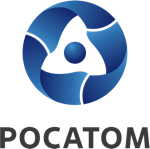 Медиацентр атомнойпромышленности
atommedia.onlineПресс-релиз02.02.24